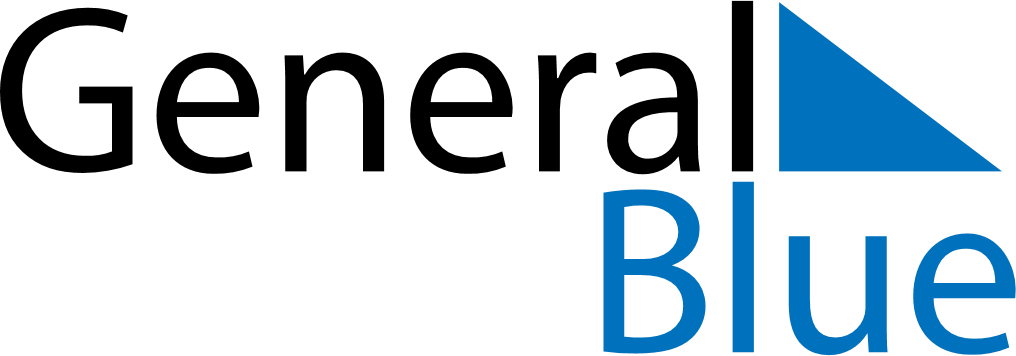 July 2024July 2024July 2024July 2024July 2024July 2024Siikainen, Satakunta, FinlandSiikainen, Satakunta, FinlandSiikainen, Satakunta, FinlandSiikainen, Satakunta, FinlandSiikainen, Satakunta, FinlandSiikainen, Satakunta, FinlandSunday Monday Tuesday Wednesday Thursday Friday Saturday 1 2 3 4 5 6 Sunrise: 3:51 AM Sunset: 11:21 PM Daylight: 19 hours and 29 minutes. Sunrise: 3:53 AM Sunset: 11:20 PM Daylight: 19 hours and 27 minutes. Sunrise: 3:54 AM Sunset: 11:19 PM Daylight: 19 hours and 24 minutes. Sunrise: 3:56 AM Sunset: 11:18 PM Daylight: 19 hours and 22 minutes. Sunrise: 3:57 AM Sunset: 11:16 PM Daylight: 19 hours and 19 minutes. Sunrise: 3:59 AM Sunset: 11:15 PM Daylight: 19 hours and 16 minutes. 7 8 9 10 11 12 13 Sunrise: 4:01 AM Sunset: 11:14 PM Daylight: 19 hours and 13 minutes. Sunrise: 4:02 AM Sunset: 11:12 PM Daylight: 19 hours and 9 minutes. Sunrise: 4:04 AM Sunset: 11:11 PM Daylight: 19 hours and 6 minutes. Sunrise: 4:06 AM Sunset: 11:09 PM Daylight: 19 hours and 2 minutes. Sunrise: 4:08 AM Sunset: 11:07 PM Daylight: 18 hours and 58 minutes. Sunrise: 4:10 AM Sunset: 11:05 PM Daylight: 18 hours and 54 minutes. Sunrise: 4:13 AM Sunset: 11:03 PM Daylight: 18 hours and 50 minutes. 14 15 16 17 18 19 20 Sunrise: 4:15 AM Sunset: 11:01 PM Daylight: 18 hours and 46 minutes. Sunrise: 4:17 AM Sunset: 10:59 PM Daylight: 18 hours and 42 minutes. Sunrise: 4:19 AM Sunset: 10:57 PM Daylight: 18 hours and 37 minutes. Sunrise: 4:22 AM Sunset: 10:55 PM Daylight: 18 hours and 33 minutes. Sunrise: 4:24 AM Sunset: 10:53 PM Daylight: 18 hours and 28 minutes. Sunrise: 4:26 AM Sunset: 10:51 PM Daylight: 18 hours and 24 minutes. Sunrise: 4:29 AM Sunset: 10:48 PM Daylight: 18 hours and 19 minutes. 21 22 23 24 25 26 27 Sunrise: 4:31 AM Sunset: 10:46 PM Daylight: 18 hours and 14 minutes. Sunrise: 4:34 AM Sunset: 10:44 PM Daylight: 18 hours and 9 minutes. Sunrise: 4:36 AM Sunset: 10:41 PM Daylight: 18 hours and 4 minutes. Sunrise: 4:39 AM Sunset: 10:39 PM Daylight: 17 hours and 59 minutes. Sunrise: 4:42 AM Sunset: 10:36 PM Daylight: 17 hours and 54 minutes. Sunrise: 4:44 AM Sunset: 10:33 PM Daylight: 17 hours and 49 minutes. Sunrise: 4:47 AM Sunset: 10:31 PM Daylight: 17 hours and 44 minutes. 28 29 30 31 Sunrise: 4:49 AM Sunset: 10:28 PM Daylight: 17 hours and 38 minutes. Sunrise: 4:52 AM Sunset: 10:25 PM Daylight: 17 hours and 33 minutes. Sunrise: 4:55 AM Sunset: 10:23 PM Daylight: 17 hours and 28 minutes. Sunrise: 4:57 AM Sunset: 10:20 PM Daylight: 17 hours and 22 minutes. 